PATOFIZJOLOGIA UKŁADU KRĄŻENIA CZ. 2 (ARYTMIE, ChNS)1. Wyjaśnij pojęcia (należy zacząć od słów jest to/są to):2. Wyjaśnij jak najdokładniej różnicę pomiędzy podanymi pojęciami (w niektórych przypadkach można podać również przykłady, np. danych zaburzeń):3. Uzupełnij tabelę.4. Zjawisko re-entry – uzupełnij tabelę. 5. Zjawisko re-entry – uzupełnij tabelę. 6. Zespół Wolfa-Parkinsona-White’a (WPW) – uzupełnij tabelę.7. Porównaj tachyarytmie (tachykardie) i bradyarytmie (bradykardie).87. Uzupełnij tabelę dotyczącą tachyarytmii (tachykardii):9. Uzupełnij tabelę dotyczącą bradyarytmii (bradykardii):10. Przedstaw dokładny podział arytmii z przykładami i omów [……….] (zaznacz to zaburzenie na schemacie) [pytanie może dotyczyć każdej arytmii omawianej na wykładzie].11. Uzupełnij schemat podziału arytmii ze względu na mechanizm powstawania. Podaj kliniczne przykłady tych zaburzeń.12. Uzupełnij tabelę dotyczącą poniższych arytmii.13. Migotanie przedsionków – uzupełnij tabelę.14. Migotanie komór – uzupełnij tabelę.15. Napadowy częstoskurcz nadkomorowy – uzupełnij tabelę.16. Narysuj potencjał czynnościowy komórki roboczej mięśnia sercowego. Oznacz poszczególne fazy potencjału i określ jakie mechanizmy warunkują każdą z nich (zaznacz przepływ jonów z i do komórki). Zaznacz, w których miejscach potencjału mogą wystąpić wczesne (EAD) i późne (DAD) potencjały wyzwolone oraz uzupełnij tabelę dotyczącą tych zaburzeń.17. Choroba niedokrwienna serca – uzupełnij tabelę:18. Zawał serca – uzupełnij tabelę.19. Dławica piersiowa stabilna – uzupełnij tabelę.20. Uzupełnij tabelę dotyczącą zawału serca.21. Uzupełnij tabelę dotyczącą dławicy piersiowej stabilnej22. Podaj podobieństwa i różnice pomiędzy bólem występującym w stabilnej dławicy piersiowej i bólem zawałowym (uwzględnij m.in. charakter bólu, lokalizację, czas trwania, czynniki wywołujące, reakcję na podanie nitrogliceryny)23. Klasyfikacja zespołów wieńcowych – uzupełnij tabelę:24. Wymień min. 4 markery biochemiczne zawału serca (skróty i pełne nazwy) oraz określ który/e z nich stanowi/ą tzw. „złoty standard” ze względu na wysoką czułość i specyficzność:25. Wymień 5 zróżnicowanych powikłań zawału serca i omów dokładniej jedno z nich.26. Porównaj ostre zespoły wieńcowe (dławicę niestabilną, zawał serca NSTEMI i STEMI). (w przypadku gdy dane cechy są wspólne dla 2-3 zespołów można umieścić opis na całej szerokości 2-3 kolumn lub wpisać w jednej z kolumn: „podobnie jak w przypadku…”)27. Poniżej przedstawiono ewolucję zmian w zapisie EKG w przypadku jednego z ostrych zespołów wieńcowych – uzupełnij tabelę.28. Uzupełnij tabelę dotyczącą choroby niedokrwiennej serca (ChNS):29. Uzupełnij tabelę dotyczącą choroby wieńcowej. 30. Uzupełnij tabelę dotyczącą dławicy piersiowej stabilnej:31. Uzupełnij tabelę dotyczącą ostrych zespołów wieńcowych (OZW).32. Uzupełnij tabelę dotyczącą dławicy piersiowej stabilnej. Choroba niedokrwienna serca (ChNS)Choroba wieńcowa (CAD)Zawał sercaZawał serca STEMIZawał serca NSTEMIZawał serca pełnościennyZawał serca podwsierdziowyZawał serca z załamkiem QZawał serca bez załamka QDławica piersiowa (dusznica bolesna, angina pectoris)Dławica piersiowa stabilnaDławica piersiowa niestabilnaDławica Prinzmetala/odmienna/naczynioskurczowa)Dławica mikronaczyniowa/sercowy zespół XDławica piersiowa związana z mostkami mięśniowymi nad tętnicami wieńcowymiStabilny zespół wieńcowyOstry zespół wieńcowy (OZW)Ogłuszenie mięśnia sercowego (stunning)Zamrożenie mięśnia sercowego (hibernacja)ReperfuzjaRezerwa wieńcowa (+ jej zmiany w dławicy piersiowej stabilnej)Zespół DressleraArytmia (+przyczyny)Tachykardia (tachyarytmia) (+przyczyny)Bradykardia (bradyarytmia) (+przyczyny)Tachykardia zatokowa (+przyczyny)Bradykardia zatokowa (+przyczyny)Niemiarowość zatokowa oddechowaRytm zatokowyRytm zastępczyRytm ektopowyPobudzenie ektopoweWagotonia [nie mylić z wagotomią!]Trzepotanie przedsionków Migotanie przedsionkówTrzepotanie komórMigotanie komórCzęstoskurcz nadkomorowy/tachykardia nadkomorowa (+rodzaje)Częstoskurcz komorowy/tachykardia komorowa (+rodzaje)Balet serca (torsade de pointes)Blok przedsionkowo-komorowy (+rodzaje)Blok przedsionkowo-komorowy I stopnia Blok przedsionkowo-komorowy II stopnia typu Wenckebacha (Mobitz I)Blok przedsionkowo-komorowy II stopnia typu Mobitza (Mobitz II)Blok przedsionkowo-komorowy III stopniaZespół Wolfa-Parkinsona-White’a (WPW)Zespół preekscytacjiPęczek KentaZjawisko fali nawrotnej (e-entry) (+warunki niezbędne do jego wystąpienia)Wczesne potencjały wyzwolone (EAD)Późne potencjały wyzwolone (DAD)1. Różnica pomiędzy terminami: choroba niedokrwienna serca (ChNS), choroba wieńcowa (CAD), miażdżyca2. Różnica pomiędzy ostrymi i stabilnymi zespołami wieńcowymi3. Różnica pomiędzy dławicą piersiową stabilną powodowaną przez blaszkę miażdżycową koncentryczną i ekscentryczną4. Różnica pomiędzy dławicą piersiową stabilną i dławicą piersiową niestabilną5. Różnica pomiędzy dławicą piersiową stabilną i zawałem serca6. Różnica pomiędzy dławicą piersiową niestabilną i zawałem serca7. Różnica pomiędzy zawałem serca STEMI i NSTEMI8. Różnica pomiędzy bólem w stabilnej dławicy piersiowej i bólem zawałowym9. Różnica pomiędzy hibernacją i ogłuszeniem mięśnia sercowego10. Różnica pomiędzy tachykardią/tachyarytmią i bradykardią/bradyarytmią11. Różnica pomiędzy tachykardią zatokową i bradykardią zatokową12. Różnica pomiędzy pojęciami: tachykardia i tachykardia zatokowa13. Różnica pomiędzy pojęciami: bradykardia i bradykardia zatokowa14. Różnica pomiędzy pojęciami: zespół WPW, zespół preekscytacji, napadowy częstoskurcz nadkomorowy, pęczek Kenta15. Różnica pomiędzy napadowym częstoskurczem nadkomorowym ortodromowym i antydromowym w zespole WPW16. Różnica pomiędzy trzepotaniem i migotaniem przedsionków17. Różnica pomiędzy migotaniem przedsionków i migotaniem komór18. Różnica pomiędzy blokami przedsionkowo-komorowymi I, II i III stopnia19. Różnica pomiędzy wczesnymi (EAD) i późnymi (DAD) depolaryzacjami następczymi20. Różnica pomiędzy zaburzeniami powstawania pobudzeń nomotopowymi i ektopowymi21. Różnica pomiędzy defibrylacją i kardiowersją22. Różnica pomiędzy zjawiskiem makro- i mikrore-entry23. Różnica pomiędzy wagotomią i wagotonią24. Różnica pomiędzy częstoskurczami/tachykardiami nadkomorowymi i komorowymi25. Różnica pomiędzy tachykardią zatokową i tachykardią komorową26. Różnica pomiędzy pojęciami: rytm zatokowy, rytm węzłowy, rytm zastępczy, rytm ektopowyDefinicjaPrzyczyny (min. 3)Tachykardia zatokowa Bradykardia zatokowaZjawisko re-entry (zjawisko nawracającej fali)1. Definicja:2. Warunki, które muszą być spełnione aby to zjawisko wystąpiło:3. Rola zjawisko re-entry w powstawaniu napadowego częstoskurczu nadkomorowego w zespole Wolfa-Parkinsona-White’a (co umożliwia jego wystąpienie w tym zespole?, rodzaje częstoskurczu)Zjawisko re-entry (zjawisko nawracającej fali)1. Definicja:2. Warunki, które muszą być spełnione aby to zjawisko wystąpiło:3. Różnica pomiędzy zjawiskiem makro- i mikro- re-entry:4. Skutki występowania zjawiska:1. Wyjaśnij pojęcia:Zespół preekscytacji – Pęczek Kenta – 2. Scharakteryzuj krótko zespół Wolfa-Parkinsona-White’a WPW. Podaj cechy zapisu EKG i objawy kliniczne  w zespole WPW.3. Wytłumacz mechanizm powstawania napadowego częstoskurczu nadkomorowego w zespole WPW i omów jego 2 rodzaje.Tachyarytmie (tachykardie)Bradyarytmie (bradykardie)1. Definicja2. Ogólne mechanizmy prowadzące do zaburzenia3. Kliniczne przykłady arytmii4. Konsekwencje hemodynamiczne1. Definicja tachyarytmii:2. Ogólne mechanizmy prowadzące do tachyarytmii:3. Przykłady zaburzeń rytmu serca zaliczanych do tachyarytmii:4. Charakterystyka jednej z wymienionych tachyarytmii:5. Konsekwencje hemodynamiczne tachyarytmii:1. Definicja bradyarytmii:2. Ogólne mechanizmy prowadzące do bradyarytmii:3. Przykłady zaburzeń rytmu serca zaliczanych do bradyarytmii:4. Charakterystyka jednej z wymienionych bradyarytmii:5. Konsekwencje hemodynamiczne bradyarytmii:1. Podział arytmii ze względu na mechanizm powstawania.ARYTMIE2. …………………………………………………………… (w opisie uwzględnij, m.in. definicję, typowe zmiany w zapisie EKG, przyczyny i mechanizmy powstawania, objawy i powikłania, czy istnieje potrzeba leczenia i ewentualne metody zapobiegania/leczenia arytmii). [Tachykardia zatokowa/Bradykardia zatokowa/Niemiarowość zatokowa oddechowa/Przedwczesne pobudzenia przedsionkowe/Napadowy częstoskurcz nadkomorowy/Trzepotanie przedsionków/Migotanie przedsionków/Przedwczesne pobudzenia komorowe/Częstoskurcz komorowy monomorficzny/Częstoskurcz komorowy polimorficzny typu torsade de pointes/Trzepotanie komór/Migotanie komór/Blok przedsionkowo-komorowy typu I/Blok przedsionkowo-komorowy typu II (Wenckebacha, Mobitz I)/Blok przedsionkowo-komorowy typu II (Mobitza, Mobitz II)/Blok przedsionkowo-komorowy typu III]ARYTMIENazwaDefinicja i rodzaj zaburzenia rytmuNajważniejsze i typowe zmiany w EKGPrzyczyny i mechanizmy powstawaniaObjawy i powikłaniaCzy istnieje potrzeba leczenia? Ewentualne metody zapobiegania/ leczenia arytmiiTachykardia zatokowaBradykardia zatokowaNiemiarowość zatokowa oddechowaPrzedwczesne pobudzenia przedsionkoweNapadowy częstoskurcz nadkomorowyTrzepotanie przedsionkówMigotanie przedsionkówPrzedwczesne pobudzenia komoroweCzęstoskurcz komorowy monomorficznyCzęstoskurcz komorowy polimorficzny typu torsade de pointesTrzepotanie komórMigotanie komórBlok przedsionkowo-komorowy typu IBlok przedsionkowo-komorowy typu II (Wenckebacha, Mobitz I)Blok przedsionkowo-komorowy typu II (Mobitza, Mobitz II)Blok przedsionkowo-komorowy typu III Migotanie przedsionkówJaki typ zaburzenia (dokładna klasyfikacja)Przyczyny i mechanizmy powstania zaburzeniaCharakterystyczne zmiany w zapisie EKGObjawy/powikłania/skutki danego zaburzenia rytmu sercaCzy istnieje potrzeba leczenia?Ewentualne metody zapobiegania/ leczenia danej arytmiiMigotanie komórJaki typ zaburzenia (dokładna klasyfikacja)Przyczyny i mechanizmy powstania zaburzeniaCharakterystyczne zmiany w zapisie EKGObjawy/powikłania/skutki danego zaburzenia rytmu sercaCzy istnieje potrzeba leczenia?Ewentualne metody zapobiegania/ leczenia danej arytmiiNapadowy częstoskurcz nadkomorowyJaki typ zaburzenia (dokładna klasyfikacja)Przyczyny i mechanizmy powstania zaburzenia (proszę wymienić różne typy i  omówić mechanizm przynajmniej jednego z nich):Charakterystyczne zmiany w zapisie EKGObjawy/powikłania/skutki danego zaburzenia rytmu sercaCzy istnieje potrzeba leczenia?Ewentualne metody zapobiegania/ leczenia danej arytmii1. Narysuj potencjał czynnościowy komórki roboczej mięśnia sercowego. Oznacz poszczególne fazy potencjału i określ jakie mechanizmy warunkują każdą z nich (zaznacz przepływ jonów z i do komórki). Zaznacz, w których miejscach potencjału mogą powstać wczesne (EAD) i późne (DAD) potencjały wyzwolone.1. Narysuj potencjał czynnościowy komórki roboczej mięśnia sercowego. Oznacz poszczególne fazy potencjału i określ jakie mechanizmy warunkują każdą z nich (zaznacz przepływ jonów z i do komórki). Zaznacz, w których miejscach potencjału mogą powstać wczesne (EAD) i późne (DAD) potencjały wyzwolone.Wczesne potencjały wyzwolone (EAD)Późne potencjały wyzwolone (DAD)Faza potencjału czynnościowego, w której powstają:Faza potencjału czynnościowego, w której powstają:Przyczyny/czynniki wyzwalające:Przyczyny/czynniki wyzwalające:Skutki:Skutki:1. Wyjaśnij pojęcia:1. Wyjaśnij pojęcia:Choroba niedokrwienna serca – Choroba wieńcowa –Dławica piersiowa (dusznica bolesna, angina pectoris) –Choroba niedokrwienna serca – Choroba wieńcowa –Dławica piersiowa (dusznica bolesna, angina pectoris) –2. Wymień stabilne i ostre zespoły wieńcowe:2. Wymień stabilne i ostre zespoły wieńcowe:Stabilne zespoły wieńcoweOstre zespoły wieńcowe3. Porównaj cechy bólu w dławicy piersiowej stabilnej i bólu w zawale serca 3. Porównaj cechy bólu w dławicy piersiowej stabilnej i bólu w zawale serca Ból dławicowyBól zawałowy1. Definicja zawału serca:1. Definicja zawału serca:1. Definicja zawału serca:2. Przyczyny zawałów serca (omów dokładniej główną przyczynę):2. Przyczyny zawałów serca (omów dokładniej główną przyczynę):2. Przyczyny zawałów serca (omów dokładniej główną przyczynę):3. Porównanie zawału STEMI i NSTEMI3. Porównanie zawału STEMI i NSTEMI3. Porównanie zawału STEMI i NSTEMIZawał STEMIZawał NSTEMI1. Główne i typowe zmiany w EKG 2. Ogólny mechanizm3. Ogólna strategia terapeutyczna4. Markery biochemiczne zawału serca:4. Markery biochemiczne zawału serca:4. Markery biochemiczne zawału serca:5. Objawy zawału serca:5. Objawy zawału serca:5. Objawy zawału serca:6.  Konsekwencje niedokrwienia w mięśniu sercowym:6.  Konsekwencje niedokrwienia w mięśniu sercowym:6.  Konsekwencje niedokrwienia w mięśniu sercowym:7. Mechanizmy prowadzące do śmierci kardiomiocytów w zawale serca:7. Mechanizmy prowadzące do śmierci kardiomiocytów w zawale serca:7. Mechanizmy prowadzące do śmierci kardiomiocytów w zawale serca:8. Powikłania zawału serca:8. Powikłania zawału serca:8. Powikłania zawału serca:1. Omów etiopatogenezę dławicy piersiowej stabilnej. Wyjaśnij pojęcie rezerwy wieńcowej i określ jak zmienia się ten parametr w dławicy piersiowej stabilnej oraz jakie są tego skutki.2. Wymień cechy bólu dławicowego.Zawał serca1. Definicja i przyczyny zawału serca:2. Charakterystyka objawów klinicznych w zawale serca (w opisie uwzględnij m.in. różnice pomiędzy bólem w dławicy stabilnej i bólem zawałowym; poza charakterystyką ból zawałowego omów również inne objawy):Dławica piersiowa stabilna1. Definicja i przyczyny dławicy piersiowej stabilnej:2. Cechy bólu dławicowego (w opisie uwzględnij różnice pomiędzy bólem dławicowym i bólem zawałowym) oraz czynniki go wywołujące (z wyjaśnieniem dlaczego wywołują ten ból):Ból dławicowyBól zawałowyOstre zespoły wieńcoweStabilne zespoły wieńcowe1.2.3.4.Powikłania zawału serca1. 2.3.4.5.Dławica niestabilna (UA)Zawał STEMIZawał NSTEMIPrzyczynyCharakterystyczne objawyMarkery biochemiczne martwicyNajbardziej typowe zmiany w EKGInne np. strategia postępowania terapeutycznego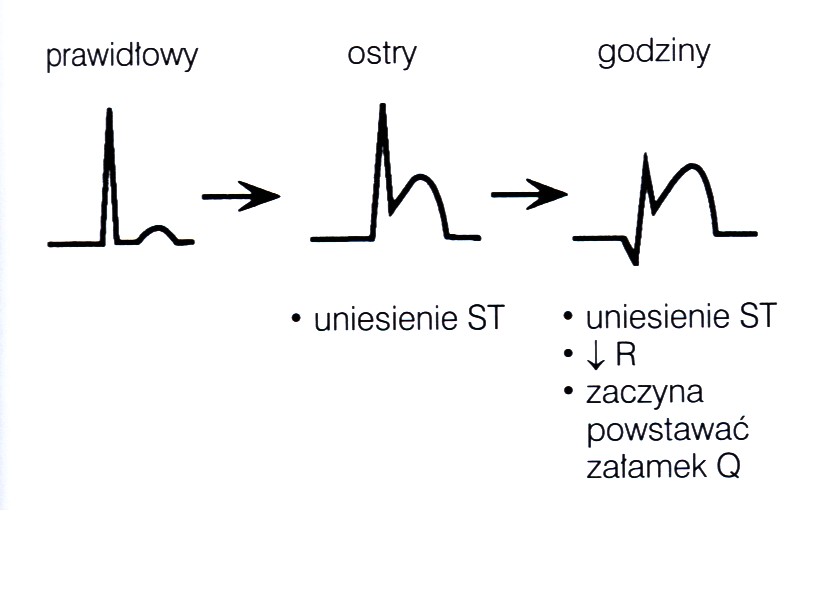 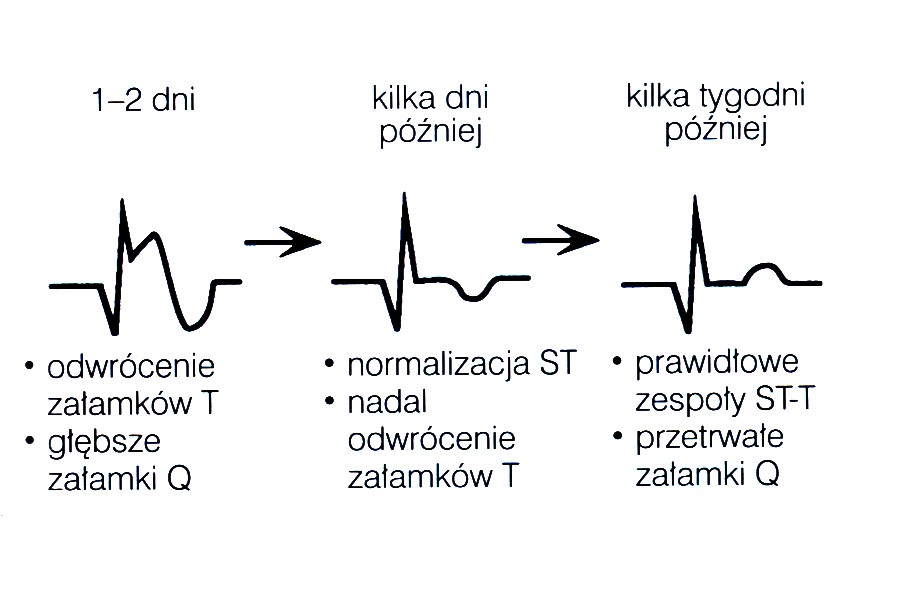 1. Opis zmian w EKG:1. Opis zmian w EKG:1. Opis zmian w EKG:1. Opis zmian w EKG:1. Opis zmian w EKG:1. Opis zmian w EKG:Zapis prawidłowy2. Pełna nazwa + skrót nazwy tego zespołu wieńcowego:2. Pełna nazwa + skrót nazwy tego zespołu wieńcowego:2. Pełna nazwa + skrót nazwy tego zespołu wieńcowego:2. Pełna nazwa + skrót nazwy tego zespołu wieńcowego:2. Pełna nazwa + skrót nazwy tego zespołu wieńcowego:2. Pełna nazwa + skrót nazwy tego zespołu wieńcowego:3. Najczęstsza przyczyna tego zespołu wieńcowego (omów dokładniej):3. Najczęstsza przyczyna tego zespołu wieńcowego (omów dokładniej):3. Najczęstsza przyczyna tego zespołu wieńcowego (omów dokładniej):3. Najczęstsza przyczyna tego zespołu wieńcowego (omów dokładniej):3. Najczęstsza przyczyna tego zespołu wieńcowego (omów dokładniej):3. Najczęstsza przyczyna tego zespołu wieńcowego (omów dokładniej):4. Objawy kliniczne:4. Objawy kliniczne:4. Objawy kliniczne:4. Objawy kliniczne:4. Objawy kliniczne:4. Objawy kliniczne:5. Markery biochemiczne:5. Markery biochemiczne:5. Markery biochemiczne:5. Markery biochemiczne:5. Markery biochemiczne:5. Markery biochemiczne:6. Powikłania:6. Powikłania:6. Powikłania:6. Powikłania:6. Powikłania:6. Powikłania:1. Definicja ChNS:2. Przyczyny: 3. Objawy:3. Skutki niedokrwienia serca (wymień i krótko je scharakteryzuj):np. martwica, ogłuszenie, zamrożenie, remodeling1. Definicja i klasyfikacja choroby wieńcowej:2. Przyczyny: 3. Opisz udział … [palenia tytoniu/otyłości/cukrzycy/nadciśnienia tętniczego/dyslipidemii] w patomechanizmie choroby wieńcowej:1. Definicja dławicy piersiowej stabilnej:2. Przyczyny/czynniki ryzyka:3. Cechy charakterystyczne uszkodzonego śródbłonka naczyniowego:4. Patogeneza bólu dławicowego:5. Objawy kliniczne i czynniki je wyzwalające:1.Definicja i klasyfikacja OZW:2. Przyczyny:3. Objawy:4. Powikłania:1. Definicja dławicy piersiowej stabilnej:1. Definicja dławicy piersiowej stabilnej:2. Przyczyny/czynniki ryzyka dławicy piersiowej stabilnej:2. Przyczyny/czynniki ryzyka dławicy piersiowej stabilnej:3.Porównaj cechy bólu dławicowego z cechami bólu zawałowego3.Porównaj cechy bólu dławicowego z cechami bólu zawałowegoBól dławicowyBól zawałowy